TUBE RADIANT GAZ TRES HAUTE 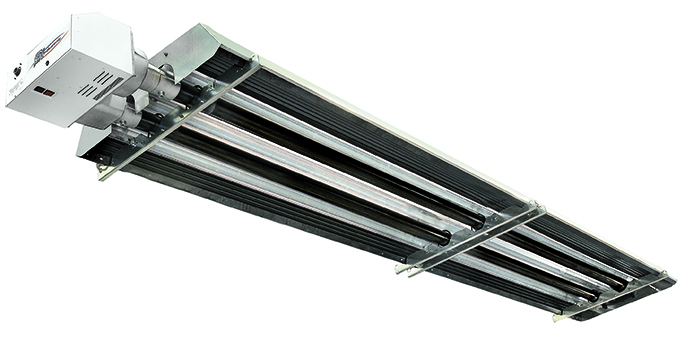 EFFICACITE BTwin™ BTH2RDescriptifTubes radiants gaz à Très Haute Efficacité de marque Gaz Industrie, gamme BTwin™, modèles épingle :Les tubes radiants de marque Gaz Industrie respectent la réglementation écoconception 2015/1188 et la directive d’application 2009/125/CE. Avec un rendement de combustion > à 85 %, un rendement saisonnier > à 74% et un niveau maximum de NOx <= 200 mg/kWh absorbé.Le facteur de rayonnement est calculé selon la norme EN 416-2.Les appareils sont prévus pour un fonctionnement en gaz naturel ou propane, homologués aux normes CE et fabriqués selon le système de management certifié ISO 9001.Groupe fonctionnel sous capot de protection monobloc de couleur blanche RAL 9010, contenant les composants suivants :Bloc combiné comprenant : Electrovanne/Régulateur à double clapet de sécurité + Boîtier électronique débrochable (Transformateur d’isolement de série)Brûleur venturi exclusif avec accroche-flamme et électrode incorporée. Produit une flamme très longue, centrée et une émission homogène.Groupe moto-ventilateur avec moteur à double ventilation (hélice avant et arrière) pour un refroidissement optimumTurbine d’extraction et axe en acier monté sur roulements à billes.Dispositif d’admission d’air comburant et évacuation des fumées de combustion pour une utilisation éventuelle en type A, B ou C (ventouse horizontale ou verticale) selon l’application.Pressostat différentiel de contrôle de la chambre de combustion.Voyants de fonctionnement visibles depuis le sol.Capot de protection pourvu d’un dispositif de circulation d’air assurant le refroidissement du groupe moto-ventilateur avec trappe de maintenance sur charnières.Pièce de fonderie en alliage d’aluminium assurant les fonctions suivantes :Liaison groupe fonctionnel / tubes émetteurs.Absorption du différentiel de dilatation des tubes émetteurs.Rigidité latérale de l’ensemble.Centrage du brûleur.Emetteur de chaleur comprenant : -	Tubes en acier aluminié recuit résistant à une température de  de :Ø extérieur  pour modèles BTH2R17 et BTH2R25Ø extérieur 101,6 mm pour modèles BTH2R35 et BTH2R45Reliés entre eux par un coude en fonte démontable et dotés d’un dispositif d’optimisation d’échange de chaleur (turbulateur). -	Réflecteur en acier aluminé à surface polie et multi facettes, avec profil à double cycloïde haute réflectivité.-	Convertisseur convection / rayonnement en acier de couleur noire avec plis d’optimisation de surface déployé, isolation haute densité 40 mm et carrosserie supérieure en acier galvanisé.Sécurité : allumage électronique et contrôle de flamme (par courant d’ionisation) assurés par une mono-électrode solidaire du brûleur et garantissant la "compatibilité électromagnétique".Contrôle permanent de la dépression dans le tube émetteur par pressostat différentiel.Système d’accrochage : mural ou suspenduBTH2R17 : 3 points obligatoiresBTH2R25 : 3 points obligatoiresBTH2R35 : 4 points obligatoiresBTH2R45 : 5 points obligatoiresRendement saisonnier supérieur à 77%, permettant l’éligibilité aux certificats d’économie d’énergie (CEE)BTH2R17BTH2R25BTH2R35BTH2R45Débit calorifique nominal kW PCI16,5253545Puissance utile kW14,8522,531,540,5Rendement de combustion % PCI> 90%> 90%> 90%> 90%Facteur de rayonnement0,650,690,710,65Rendement saisonnier> 80%> 80%> 80%> 80%Classement NOx3333Raccordement électrique230 / 240V Mono230 / 240V Mono230 / 240V Mono230 / 240V MonoPuissance électriqueDémarrage / fonctionnement120 VA / 80 VA120 VA / 80 VA120 VA / 80 VA120 VA / 80 VALongueur m3,915,058,5710,85Poids kg115142246318